جامعة  أبو بكر بلقايد – تلمسان-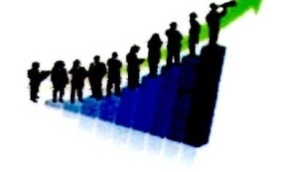 كلية العلوم الاجتماعية و الانسانية.شعبة الديموغرافيا.السنة الثالثة ليسانس.مقياس التشيخ و العلاقة بين الأ جيال.الأستاذة: لعشيشي1)- نسبة صغار السن:1- تعريف: هي نسبة الأشخاص الأقل من 15 سنة الى العدد الكلي السكان .2- طريقة الحساب: نسبة صغار السن ( الأقل من 15 سنة ) :% عدد السكان الأقل من 15 سنة / عدد السكان الكلي * 1002)- نسبة الشباب: 1- تعريف: هي نسبة الأشخاص في سن ما بين 15 و 95 سنة الى العدد الكلي السكان.2- طريقة الحساب: نسبة الشباب في سن 15-59 سنة %: عدد الشباب في سن 15-59 سنة / عدد السكان الكلي *1003)- نسبة كبار السن: 1- تعريف: هي نسبة  في سن الأكثر من 60 سنة الى العدد الكلي السكان .2- طريقة الحساب: نسبة صغار السن ( الأكثر من 60 سنة )  عدد السكان الأكثر من 60 سنة / عدد السكان الكلي * 1004)- نسبة الاعالة الصغرى: 1- تعريف: هي نسبة الأشخاص في سن الأقل من 15 سنة الى الأشخاص في أعمار منتجة اقتصاديا أي في سن 15-59 سنة.2- الاستخدام: يستخدم كمؤشر للأعباء الاقتصادية السائدة.3- طريقة الحساب: نسبة الاعالة الصغرى :% عدد السكان الأقل من 15 سنة / العدد الكلي للسكان *1005)- نسبة الاعالةالكبرى: 1- تعريف: هي نسبة الأشخاص في سن الأكثر من60 سنة الى الأشخاص في أعمار منتجة اقتصاديا أي في سن 15-59 سنة.2- الاستخدام: يستخدم كمؤشر للأعباء الاقتصادية السائدة.3- طريقة الحساب: نسبة الاعالةالكبرى :% عدد السكان الأكثر من 60 سنة / العدد الكلي للسكان *1004)- نسبة الاعالة الكلية: 1- تعريف: هي نسبة الأشخاص في سن الاعالة (الأقل من 15 سنة و الأكثر من 60 سنة) الى الأشخاص في أعمار منتجة اقتصاديا أي في سن 15-59 سنة.2- الاستخدام:يستخدم كمؤشر للأعباء الاقتصادية التي يجب أن يتحملها الجزء المنتج من السكان.3- طريقة الحساب: نسبة الاعالة الكلية :% (عدد السكان الأقل من 15 سنة + عدد الكان الأكثر من 60 سنة) / العدد الكلي للسكان *100مثال تطبيقي:نقدم التركيبة السكانية لسنة 1966 في الجزائر و كذا التركيبة السكانية لسنة 2008، و نحاول حساب معدلات الاعالة و مقارنتها بين السنوات سنة 1966:معدل الاعالة الصغرى = (5704160/ 5572803) *100=102.36%معدل الاعالة الكبرى = (798292/ 55704160) *100=14.32%معدل الاعالة الكلية = ((5704160+798292)/5572803) *100= 116.68%سنة 2018:معدل الاعالة الصغرى = (12828175/25781026) *100=49.76%معدل الاعالة الكبرى = (3968522/ 25781026) *100=15.39%معدل الاعالة الكلية = ((12828175+3968522)/25781026)* 100= 65.15%الاستنتاج:من خلال النتائج المتحصل عليها و التي تمثل معدلات الإعالة نلاحظ أن هناك اختلاف بين نتائج السنتين و ذلك لاختلاف التركيبة السكانية لكلا السنتين بالإضافة الى اختلاف الظروف الاجتماعية و الاقتصادية و خاصة الديموغرافية بما في ذلك مستوى الخصوبة و الوفيات.بالنسبة لسنة 1966، نسجل معدل الاعالة الصغرى 102.36% حيث كانت أعداد الفئة الأقل من 15 سنة متقاربة مع الفئة النشطة و التي كانت الفئة المستهدفة و الأكثر عرضة للاستشهاد ابان الحرب التحريرية، أما بالنسبة لمعدل الاعالة الكبرى فيسجل ب 14.32% ما يوافق نسبة 6.61% من فئة كبار السن الى العدد الكلي للسكان، ضعف نسبة المسنين في هذده الفترة يرجع لانخفاص أمل الحياة و ارتفاع معدلات الوفيات لتدهور الحالة الصخية و الاجتماعية آنذاك. اما معدل الاعالة الكلية و التي تمثل نسبة الأشخاص المعالين من طرف الفئة النشطة فهي تساوي 116.68 %  و هو معدل جد مرتفع لانخفاص نسبة الأشخاص المسؤولين عن الاعالة.سنة 2018 سجلت معدل الاعالة الصغرى يقدر ب 49.76% ، هذا الانخفاض سببه ارتفاع نسبة الفة النشطة من 46.15%  سنة 1966 الى  60.55%سنة 2018 و ذلك نتيجة ارتفاع الخصوبة في السنوات السابقة( أي فئة صغار السن لسنوات الخصوبة المرتفعة هي ما تمثل الفئة النشطة للسنوات الحالية)، بالمقابل نجد ان معدل الاعالة الكبرى هو 15.39%، فرغم تحسن مستوى المعيشة و تحسن مستوى الخدمات الصحية في الجزائر مما نتج عنع ارتفاع في أمل الحياة  الى ما يفةق 77 سنة لكلا الجنسين، إلا أن نسبة كبار السن في الجزائر لا تزال 9 %. معدل الاعالة الكلية سنة 2018 قدرت ب65.15% هذا الانخفاص سببه ارتفاع نسبة الفئة النشطة و لكن نسبة كبار السن لم ترتفع الا ب 3 نقاط و من جهة أخرى انخفاص الخصوبة.AgeMasculinFémininTotal0--41188403115579823442015--9908979881481179046010--14821116748383156949915-19553188542468109565620-2440090742166982257625-2938545941307479853330-3435098937890472989335-3929852630446360298940-4423166923791146958045-4920210019498239708250-5417867717879235746955-5915696214206329902560-6413289013498926787965-691014919648219797370-74642687692614119475 +87291103955191246Total6062915601234012075255Age masculin Féminin Total0-1429184982785662570416015-5927584772814326557280360 +385940412352798292Total6062915601234012075255Age MasculinFémininTotal0--42590127244913650392635--922326942111866434456010--1417728791671473344435215-1914996291434551293418020-2416827621617421330018325-2918627821807128366991030-3419052031882687378789035-3917344511700541343499240-4413769571363452274040945-4911599801172185233216550-549914701000488199195855-59792743796596158933960-64644678639318128399665-6949697848242297940070-7430137131674161811275-7924058225645749703980-8416076417718133794585 +124506127524252030Total215705562100716742577723Age MasculinFémininTotal0-14659570062324751282817515-5913005977127750492578102660 +196887919996433968522Total21570556210071674257772349,75820215,393188865,1513908